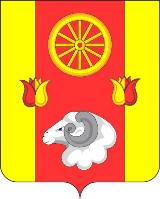 АдминистрацияПодгорненского сельского поселенияПОСТАНОВЛЕНИЕ07.08.2023	   			                № 96                                           с. ПодгорноеВ соответствии с постановлением Администрации Подгорненского сельского поселения от 06.06.2023 № 67 «Об утверждении Порядка и сроков составления проекта бюджета сельского поселения на 2024 год и на плановый период 2025 и 2026 годов» ПОСТАНОВЛЯЮ:1. Утвердить прогноз социально-экономического развития Подгорненского сельского поселения  на 2024 год и на плановый период 2025 и 2026 годов  согласно приложения.2. Принять меры по обеспечению выполнения показателей прогноза социально-экономического развития Подгорненского сельского поселения на 2024 год и на плановый период 2025 и 2026 годов.3. Контроль за выполнением постановления возложить на начальника сектора экономики и финансов Лубяницкого С.М. Глава Администрации Подгорненскогосельского поселения                                                                                  Л.В.Горбатенко                                            Постановление вносит секторэкономики и финансов                   Приложениек постановлению АдминистрацииПодгорненского сельского поселения от 07.08.2023  № 96ПРОГНОЗ социально-экономического развития  Подгорненского сельского поселения  на 2024-2026 годыГлавный специалистпо  вопросам экономики                                                                                      Е.В.БеловаО прогнозе социально-экономического развития Подгорненского сельского поселения на 2024-2026 годы№п/пОсновные показателиЕдиница измеренияотчетотчетПрогнозПрогнозПрогнозПрогноз№п/пОсновные показателиЕдиница измерения202120222023(оценка)2024202520261234567891.Продукция сельского хозяйства во всех категориях хозяйств, всего1.в действующих ценахтыс. рублей208200,0253770,8233525,4244710,6255401,0266558,41.в сопоставимых ценах % к предыдущему году100,7121,992,0104,8104,4104,32.Оборот розничной торговли 102,196,6103,4103,7103,7103,82.в действующих ценахмлн. рублей5,86,57,07,78,39,02.в сопоставимых ценах% к предыдущему году102,1102,191,994,59999,73.Численность работников  всего (по полному кругу предприятий)Человек183,00170,00168,00166,00165,00165,004.Фонд заработной платы84 037,3086 088,3091 284,8096 281,86102 403,75109 618,194.Темп к предыдущему году% к предыдущему году102,7102,4106,0105,5106,4107,05.Среднемесячная зарплатаРублей38 268,3542 200,1045 280,1648 334,2751 719,0755 362,725.% к предыдущему году112,8110,3107,3106,7107,0107,06.Численность постоянного населения (среднегодовая) человек1090111511161120112211276.% к предыдущему году97,3102,3100,1100,4100,2100,4